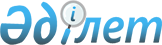 Атырау қаласының коммуналдық меншігіндегі мүліктерін жекешелендіру туралыАтырау облысы Атырау қалалық әкімдігінің 2015 жылғы 27 қарашадағы № 2115 қаулысы. Атырау облысының Әділет департаментінде 2015 жылғы 11 желтоқсанда № 3391 болып тіркелді      "Қазақстан Республикасындағы жергілікті мемлекеттік басқару және өзін-өзі басқару туралы" Қазақстан Республикасының 2001 жылғы 23 қаңтардағы Заңының 31-бабының 1-тармағы 2) тармақшасына және 37-бабына, "Мемлекеттік мүлік туралы" Қазақстан Республикасының 2011 жылғы 1 наурыздағы Заңының 18-бабына, Қазақстан Республикасы Үкіметінің 2011 жылғы 9 тамыздағы "Жекешелендіру объектілерін сату қағидасын бекіту туралы" қаулысына сәйкес, қалалық әкімдік ҚАУЛЫ ЕТЕДІ:

       Атырау қалалық коммуналдық меншігіндегі мүліктер осы қаулының қосымшасына сәйкес жекешелендірілсін.

       Атырау қалалық әкімдігінің келесідей:

      1)  2014 жылғы 28 тамыздағы № 979 "Атырау қаласының коммуналдық меншігіндегі мүліктерін жекешелендіру туралы" (Нормативтік құқықтық актілерді мемлекеттік тіркеу тізілімінде № 2998 болып тіркеліп, 2014 жылғы 1 қазанда облыстық "Атырау" газетінде жарияланған);

      2)  2015 жылғы 23 сәуірдегі № 594 "Атырау қалалық әкімдігінің 2014 жылғы 28 тамыздағы № 979 "Атырау қаласының коммуналдық меншігіндегі мүліктерін жекешелендіру туралы" қаулысына өзгерістер енгізу туралы" (Нормативтік құқықтық актілерді мемлекеттік тіркеу тізілімінде № 3196 болып тіркеліп, 2015 жылғы 7 мамырда облыстық "Атырау" газетінде жарияланған) қаулыларының күші жойылды деп танылсын.

       Осы қаулының орындалуын бақылау қала әкімінің орынбасары А. Айтбаевқа жүктелсін.

       Осы қаулы әділет органдарында мемлекеттік тіркелген күннен бастап күшіне енеді және ол алғашқы ресми жарияланған күнінен кейін күнтізбелік он күн өткен соң қолданысқа енгізіледі

 Жекешелендіруге жататын қалалық коммуналдық меншіктегі мүліктердің тізбесі
					© 2012. Қазақстан Республикасы Әділет министрлігінің «Қазақстан Республикасының Заңнама және құқықтық ақпарат институты» ШЖҚ РМК
				
      Қала әкімінің міндетін атқарушы

Ә. Зайдуллин
Атырау қалалық әкімдігінің 2015 жылдың "27 " қарашадағы № 2115 қаулысына қосымша№

Мүлік атауы

Мемлекеттік нөмірі

Шығарылған жылы

Теңгерім ұстаушысы

Теңгерім ұстаушысы

1

Faw Ca6602

автокөлігі

E466BN

2007

"Қалалық білім бөлімі" мемлекеттік мекемесіне қарасты "Жалпы білім беретін Бесікті орта мектеп- интернаты" мемлекеттік коммуналдық мекемесі

"Қалалық білім бөлімі" мемлекеттік мекемесіне қарасты "Жалпы білім беретін Бесікті орта мектеп- интернаты" мемлекеттік коммуналдық мекемесі

2

УАЗ 22069-04 автокөлігі

E064BF

2006

"Құрманғазы атындағы мәдениет сарайы" мемлекеттік коммуналды-қазыналық кәсіпорыны

"Құрманғазы атындағы мәдениет сарайы" мемлекеттік коммуналды-қазыналық кәсіпорыны

3

Toyota Camry автокөлігі

266AK06

2007

"Атырау қаласы Тұрғын үй инспекциясы бөлімі" мемлекеттік мекемесі

"Атырау қаласы Тұрғын үй инспекциясы бөлімі" мемлекеттік мекемесі

4

Toyota Camry

автокөлігі

E176PK

2006

"Атырау қаласы әкімі аппаратының шаруашылық басқармасы" жауапкершілігі шектеулі серіктестігі

"Атырау қаласы әкімі аппаратының шаруашылық басқармасы" жауапкершілігі шектеулі серіктестігі

5

Toyota Land Cruiser 100vx автокөлігі 

506AL06

2006

"Атырау қаласы әкімі аппаратының шаруашылық басқармасы" жауапкершілігі шектеулі серіктестігі

"Атырау қаласы әкімі аппаратының шаруашылық басқармасы" жауапкершілігі шектеулі серіктестігі

6

Toyota Camry автокөлігі

167AH06

2007

"Атырау қалалық қаржы бөлімі" мемлекеттік мекемесі

"Атырау қалалық қаржы бөлімі" мемлекеттік мекемесі

7

ГАЗ 31105-120 автокөлігі

E165PK

2007

"Қалалық ішкі саясат бөлімі" мемлекеттік мекемесі

"Қалалық ішкі саясат бөлімі" мемлекеттік мекемесі

8

Skoda Octavia A4 автокөлігі

Е101PK

2006

"Қалалық тұрғын үй- коммуналдық шаруашылығы, жолаушылар көлігі және автокөлік жолдары бөлімі" мемлекеттік мекемесі

"Қалалық тұрғын үй- коммуналдық шаруашылығы, жолаушылар көлігі және автокөлік жолдары бөлімі" мемлекеттік мекемесі

9

Ваз 212300 Шевроле Нива автокөлігі

858AH06

2007

"Атырау қаласының әкімиятының "Қалалық тұрғын үй-коммуналдық шаруашылығы, жолаушылар көлігі және автокөлік жолдары бөлімі" мемлекеттік мекемесінің "Атырау Су Арнасы" коммуналдық мемлекеттік кәсіпорны

"Атырау қаласының әкімиятының "Қалалық тұрғын үй-коммуналдық шаруашылығы, жолаушылар көлігі және автокөлік жолдары бөлімі" мемлекеттік мекемесінің "Атырау Су Арнасы" коммуналдық мемлекеттік кәсіпорны

10

Ваз 21213 автокөлігі

996AH06

2004

"Атырау қаласының әкімиятының "Қалалық тұрғын үй-коммуналдық шаруашылығы, жолаушылар көлігі және автокөлік жолдары бөлімі" мемлекеттік мекемесінің "Атырау Су Арнасы" коммуналдық мемлекеттік кәсіпорны

"Атырау қаласының әкімиятының "Қалалық тұрғын үй-коммуналдық шаруашылығы, жолаушылар көлігі және автокөлік жолдары бөлімі" мемлекеттік мекемесінің "Атырау Су Арнасы" коммуналдық мемлекеттік кәсіпорны

11

Ваз 21213 автокөлігі

991AH06

2004

"Атырау қаласының әкімиятының "Қалалық тұрғын үй-коммуналдық шаруашылығы, жолаушылар көлігі және автокөлік жолдары бөлімі" мемлекеттік мекемесінің "Атырау Су Арнасы" коммуналдық мемлекеттік кәсіпорны

"Атырау қаласының әкімиятының "Қалалық тұрғын үй-коммуналдық шаруашылығы, жолаушылар көлігі және автокөлік жолдары бөлімі" мемлекеттік мекемесінің "Атырау Су Арнасы" коммуналдық мемлекеттік кәсіпорны

12

Ваз 2123 автокөлігі

919AH06

2008

"Атырау қаласының әкімиятының "Қалалық тұрғын үй-коммуналдық шаруашылығы, жолаушылар көлігі және автокөлік жолдары бөлімі" мемлекеттік мекемесінің "Атырау Су Арнасы" коммуналдық мемлекеттік кәсіпорны

"Атырау қаласының әкімиятының "Қалалық тұрғын үй-коммуналдық шаруашылығы, жолаушылар көлігі және автокөлік жолдары бөлімі" мемлекеттік мекемесінің "Атырау Су Арнасы" коммуналдық мемлекеттік кәсіпорны

13

Skoda Octavia A4 автокөлігі

880AH06

2007

"Атырау қаласының әкімиятының "Қалалық тұрғын үй-коммуналдық шаруашылығы, жолаушылар көлігі және автокөлік жолдары бөлімі" мемлекеттік мекемесінің "Атырау Су Арнасы" коммуналдық мемлекеттік кәсіпорны

"Атырау қаласының әкімиятының "Қалалық тұрғын үй-коммуналдық шаруашылығы, жолаушылар көлігі және автокөлік жолдары бөлімі" мемлекеттік мекемесінің "Атырау Су Арнасы" коммуналдық мемлекеттік кәсіпорны

14

Lada 21214 автокөлігі

E190PK

2013

"Атырау ауылдық округі әкімі аппараты" мемлекеттік мекемесі

"Атырау ауылдық округі әкімі аппараты" мемлекеттік мекемесі

15

Ваз 21213 Нива автокөлігі

E086BM

2002

"Атырау қаласының жас натуралистер стансасы" коммуналдық мемлекеттік қазыналық кәсіпорын

"Атырау қаласының жас натуралистер стансасы" коммуналдық мемлекеттік қазыналық кәсіпорын

